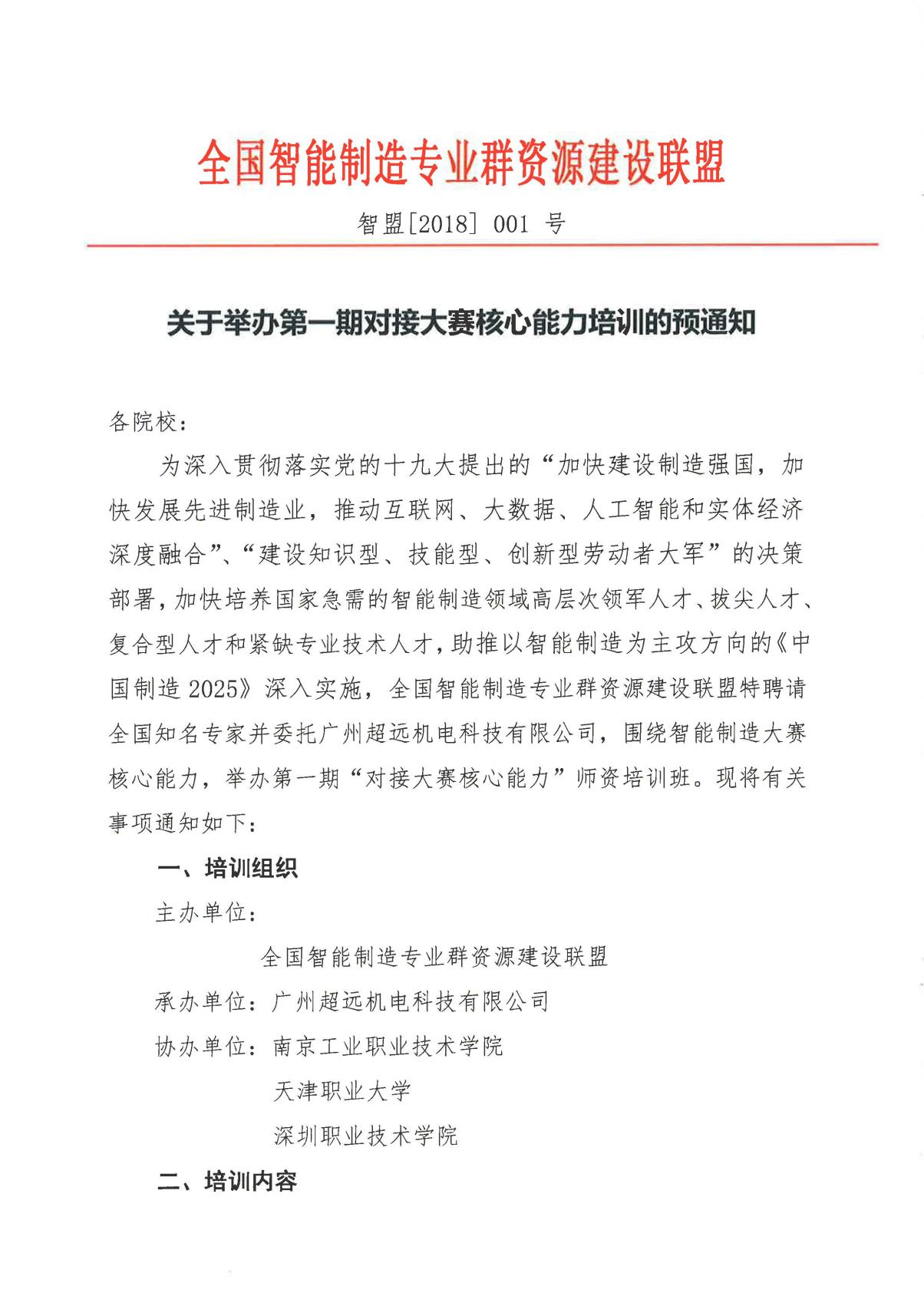 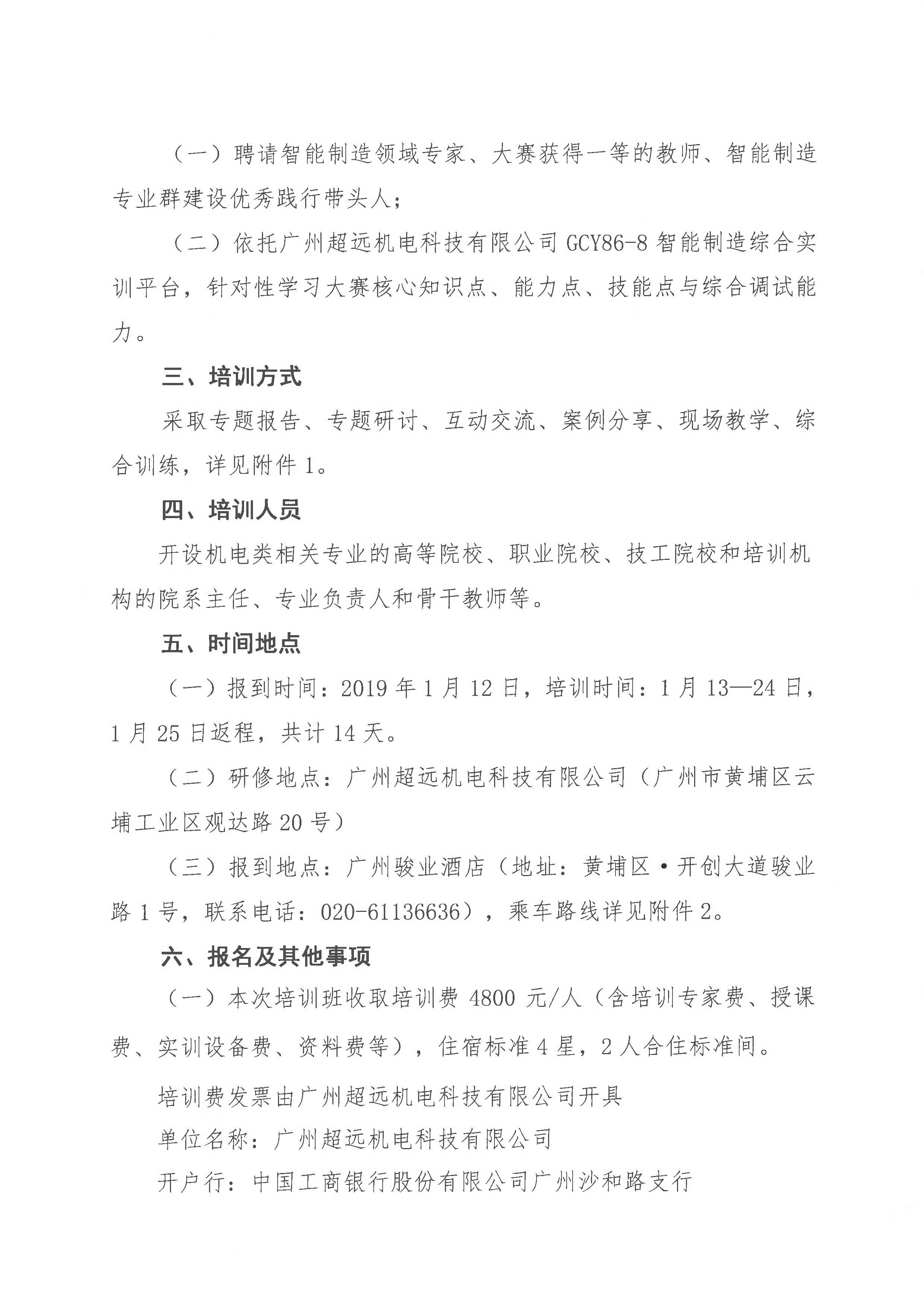 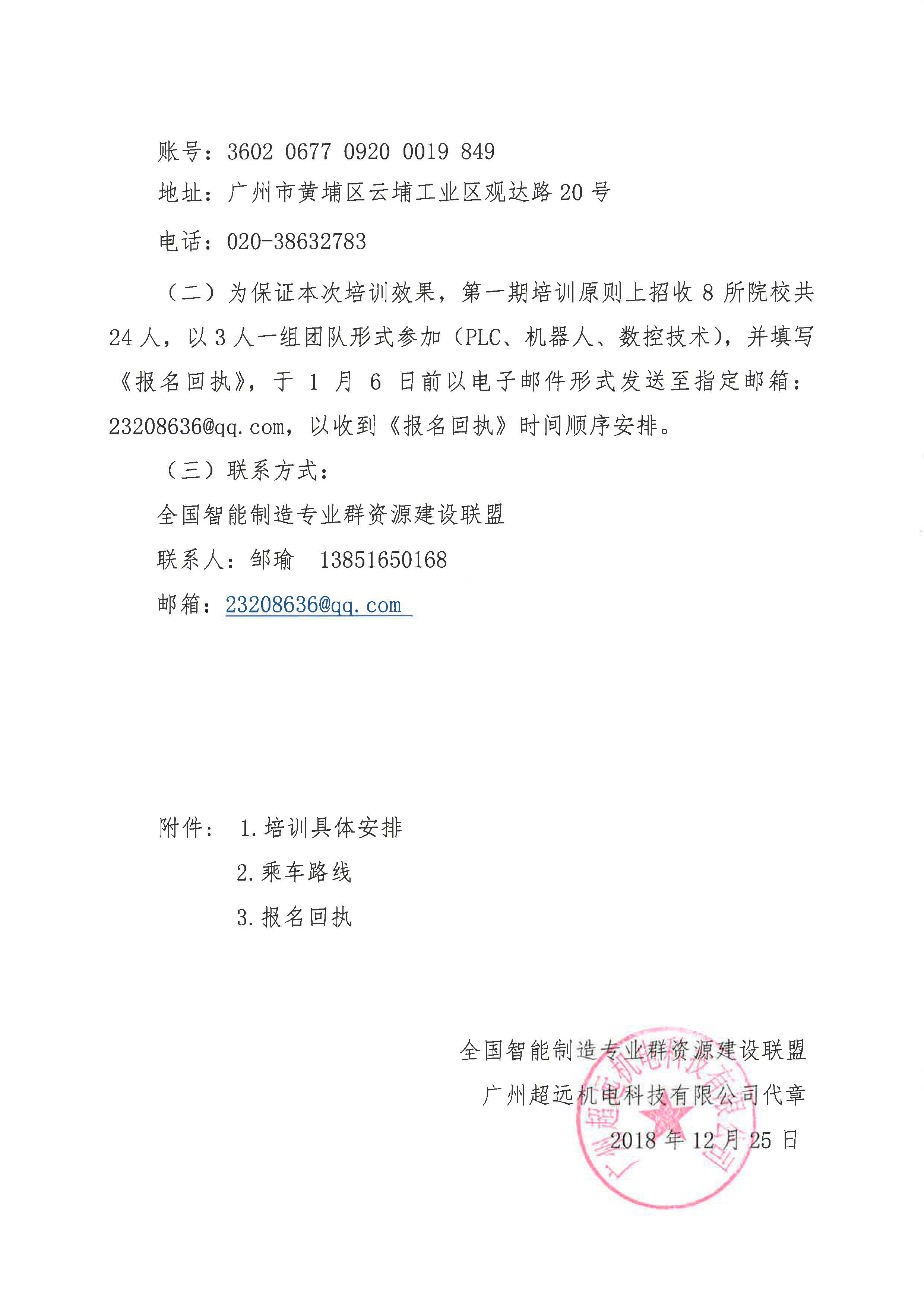 附件1：课程安排（待正式通知）附件2住宿和交通指引酒店名称：广州骏业酒店地址：黄埔区开创大道骏业路1号住宿标准：¥240元/间/天（双人标间），含早餐1. 广州南站→酒店路线：地铁2号线 （嘉禾望岗方向）→海珠广场站 地铁6号线 （香雪方向）→香雪站 （B1口出）下车→公交地铁香雪站上车，946路(或 573路 )→骏业路口(佳大时代公寓)站下车，步行380米；2.广州东站→酒店路线：地铁3号线北延段(机场北（2号航站楼)方向）→燕塘站 地铁6号线（香雪方向）→香雪站（B1口出）下车→公交地铁香雪站上车，946路(或 573路 )→骏业路口(佳大时代公寓)站下车，步行380米；3.广州火车站→酒店路线：地铁5号线 （文冲方向）→区庄站 地铁6号线 （香雪方向）→香雪站（B1口出）下车→公交地铁香雪站上车，946路(或 573路 )→骏业路口(佳大时代公寓)站下车，步行380米；附件3报名回执注：请于1月6日前以电子邮件形式将《报名回执》发送至指定邮箱：23208636@qq.com，以收到《报名回执》时间顺序安排。个人信息姓名性别性别性别年龄个人信息职务技术职称技术职称技术职称民族个人信息专业领域个人信息单位名称（发票抬头）通讯方式地址邮编通讯方式手机电话传真通讯方式EmailQQ食宿要求□合住标准间     □合住标准间     □合住标准间     □合住标准间     □合住标准间     □合住标准间     □合住标准间     □合住标准间     行程安排到达航班/车次：到达时间：到达航班/车次：到达时间：到达航班/车次：到达时间：到达航班/车次：到达时间：返程航班/车次：离开时间：返程航班/车次：离开时间：返程航班/车次：离开时间：返程航班/车次：离开时间：备注以报名先后顺序，额满为止。以报名先后顺序，额满为止。以报名先后顺序，额满为止。以报名先后顺序，额满为止。以报名先后顺序，额满为止。以报名先后顺序，额满为止。以报名先后顺序，额满为止。以报名先后顺序，额满为止。